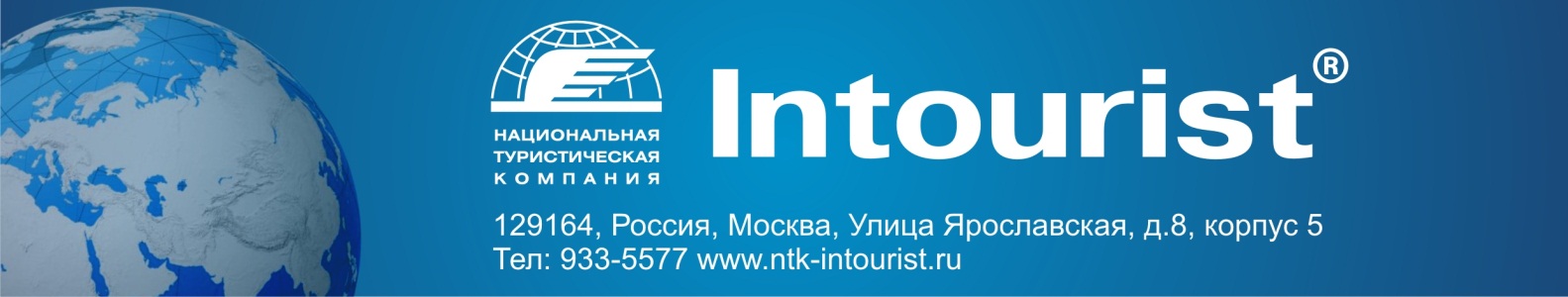 Уважаемые коллеги!НТК «Интурист» выражает Вам свое почтение и приглашает принять участие  в РЕКЛАМНОМ ТУРЕ ИНДОНЕЗИЯ-ТАИЛАНД.Таиланд–Индонезия-ТаиландСтоимость участия - $ 1555 с человека.Даты проведения: 17.11.12 – 29.11.12 (12 дней / 11 ночей в регионе)17/11/2012 21:20 Вылет в Таиланд регулярным рейсом а/к Трансаэро из Шереметьева18/11/2012Таиланд.11: 00 Прилёт в Бангкок, встреча с представителями принимающей стороны «Экзотик Вояж». Обзорная экскурсия по городу. Трансфер в отель. Осмотр отеля проживания. Ужин. 19/11/2012 Таиланд-Индонезия, завтрак/lunch-box.Индонезийская часть программы:Коллеги! Важно: помните о визовых формальностях для граждан РФ: виза по прилёту в Сингапур оплачивается самостоятельно по прилёту в страну, тоже самое касается и аэропортового сбора при вылете из Денпасара, а также транзитной визы в Сингапуре (при технической необходимости стыковки). 26/11/2012Бали-Сингпур-ПукетТрансфер в аэропорт Денпасара. Вылет в Таиланд (через Сингапур, стыковка в аэропорту – 4-5 часов). Перелёт рейсом Чанджи (Сингапур)-Пукет. Прибытие на Пукет. Важно!!! Транзитная виза в Сингапур оплачивается дополнительно (в случае необходимости). Также: питание на всех рейсах авиакомпании Эйр Эйжа оплачивается на борту дополнительно (в случае личного пожелания).Пукетская часть программы:Проживание:26.11 – 27.11 Tropical Garden Resort 4*27.11 – 28.11 Phuket Graceland 4*28.11 – 29.11 Andaman Embrace 4*26.11 – arrive to Phuket by FD 2957 at 1345. Hotels inspection with lunch: Holiday Inn May Kao 4*, JW Marriott 5*, Renaissance Phuket 5*. Check in at Tropical Garden Resort. Free time.  27.11 – Check out from Tropical Garden Resort. Hotels inspection with lunch: Eazy Resort, Sugar Palm Kata,  Karon Princess, Karon Whale, Triple Rund Place, Kamala Beach, Sunwing Kamala, DoubleTree by Hilton (ex. Courtyard by JW Marriott at Surin), Angsana Phuket, Dusit Thani Laguna. Check in at Phuket Graceland 4*. Excursion: Phuket Fanta Sea (Show with Dinner) 28.11 – Check out from Phuket Graceland. Check in at Andaman Embrace. FREE day. Farewell dinner with Exotic Voyage Team. В стоимость включено: - прямой перелёт регулярным рейсом а/к «Трансаэро» в Таиланд- внутренние авиаперелёты (питание и напитки на рейсах по ЮВАзии за доп.плату)- трансферы, экскурсии, питание по программе (завтраки в дни отдыха, полупансион в дни осмотра отелей, в некоторые дни-полный пансион)- осмотр отелей (в полные дни осмотра – до 11 максимум)- проживание в отелях по программе - медицинская страховкаВнимание! Компания «НТК Интурист» оставляет за собой право на частичное изменение программы.Важно: Соблюдать дресс-кода, установленный для сотрудников, следующих в служебные командировки, исключающего пляжную и спортивную одежду. Также необходимо иметь с собой достаточное количество бизнесс-карт (визиток) для полноценного знакомства с отелями, втч и для обмена контактами с отельными менеджерами (не менее 1 на каждый отель и не менее 2 для каждого представителя просматриваемого региона).DATETIMEPROGRAMHOTEL19.ноя11:25Arrival in Bali BY FD 2970 / 11:25CLUB BALI MIRAGE12:30Check in Club Bali MirageCLUB BALI MIRAGE13:00Inspection Club MirageCLUB BALI MIRAGE13:30Inspection Grand MirageGRAND MIRAGE13:40Inspection at Thalasso BaliTHALASSO BALIFree program16:30Depart from Club Mirrage to Kartika plazaMAESTRO17:00Inspection Discovery kartika plazaDISCOVERY KARTIKA PLAZA18:00Dinner at discovery kartika plazaDISCOVERY KARTIKA PLAZAOvernite Club Bali MirageCLUB BALI MIRAGE20.ноя9:00BREAKFAST AT HOTELCLUB BALI MIRAGEFREE PROGRAMCLUB BALI MIRAGE11:30Check out from Club Bali MirageCLUB BALI MIRAGE12:00Inspection Conrad BaliCONRAD12:30Lunch at Conrad BaliCONRAD14:00Inspection Bali TropicBALI TROPIC15:00Inspection at Melia BenoaMELIA BENOA16:00Check in  Novotel Nusa DuaNOVOTEL NUSA DUA21.ноя8:00BREAKFAST AT HOTELNOVOTEL NUSA DUA9:30Inspection at Novotel Nusa DuaNOVOTEL NUSA DUA10:30Inspection The Mulia HotelTHE MULIA:11:30Inspection at Nikko BaliNIKKO BALI12:30Inspection at AyodyaAYODYA13:00Lunch at AyodyaAYODYA15:00Inspection at Melia BaliMELIA BALI16:00Inspection at The Westin ResortWESTIN17:00Inspection at Nusa Dua Beach HotelNUSA DUA BEACH22.ноя7:30BREAKFAST AT HOTELNOVOTEL NUSA DUA8:30Check out NOVOTEL NUSA DUA9:00Kintamani tour with lunchMAESTRO18:00Check inCOURTYARD NUSA DUA23.ноя8:30BREAKFAST AT HOTELCOURTYARD MARRIOT10:00Inspection at Courtyard Nusa DuaCOURTYARD MARRIOT11:00Inspection at Ayana HotelAYANA12:00Inspection at Four season JimbaranFOUR SEASON JIMBARAN13:00Lunch at Four Season JimbaranFOUR SEASON JIMBARAN15:00Inspection at Bali IntercontBALI INTERCONT16:00Inspection at Jimbaran Puri BaliJIMBARAN PURI BALI17:00Inspection at Keraton JimbaranKERATON JIMBARAN24.ноя6:30BREAKFAST AT HOTELCOURTYARD MARRIOTFree Program12:00Check out  courtyard marriotCOURTYARD MARRIOT13:00Check in grand hyattGRAND HYATT15:00Inspection Grand HyattGRAND HYATT16:00Inspection ST REGISST REGIS17:00Inspection The LagunaTHE LAGUNA18:00Dinner The LagunaTHE LAGUNA25.ноя7:00BREAKFAST AT HOTELGRAND HYATT7:30Depart for Bali Hai cruiseMAESTROBali Hai Cruise with lunchBALI HAI CRUISE26.нояBREAKFAST AT HOTEL GRAND HYATT3:00Check out from Grand HyattGRAND HYATT3:30Transfer from hotel to airport for flight to singapore by QZ 8498 / 06:10 amNOTE : We are still dealing with hotel regarding breakfast            cause we will depart from hotel 03:30 am